Порядок формирования ключа аутентификации, запроса и заявки на издание сертификата ключа аутентификации. Порядок получения сертификата ключа аутентификации и его установки*** Сайт УФК - > ГИС -> Удостоверяющий центр -> Порядок получения сертификата ->  Инструкция по генерации ключа аутентификации и шифрования (для Континент-АП) Ссылка https://ulyanovsk.roskazna.gov.ru/gis/udostoveryayushhij-centr/poryadok-polucheniya-sertifikata/Термины и определенияОрганизация-заявитель - юридическое лицо, обратившееся за получением сертификата открытого ключа аутентификации.Автоматизированное рабочее место (далее - АРМ) – рабочее место, обеспечивающее возможность удаленного online взаимодействия Управления Федерального казначейства по Ульяновской области (далее - Управление)  и Организации-заявителя, включая  наличие в нем программного обеспечения (далее - ПО) и технических средств, в том числе средств криптографической защиты информации (далее - СКЗИ), предназначенных для работы в системе электронного документооборота Федерального Казначейства (далее - СЭДФК).Администратор АРМ Организации-заявителя - сотрудник Организации-заявителя, отвечающий за обеспечение бесперебойной эксплуатации ПО, СКЗИ и технических средств АРМ Организации-заявителя, контроль мероприятий по защите информации, хранение и учет ЭД, взаимодействие с Управлением по техническим вопросам и вопросам обеспечения безопасности информации. На администратора АРМ Организации-заявителя могут возлагаться задачи по отправке/приему электронных документов и сообщений.Закрытый ключ аутентификации - уникальная последовательность символов, известная владельцу сертификата открытого ключа и предназначенная для аутентификации Организации-заявителя на стороне Управления с последующим установлением защищенного (шифрованного) канала связи при информационном взаимодействии в СЭДФК с использованием СКЗИ (для защиты информации при ее передаче по открытым каналам связи).Порядок работы с ключами аутентификации для организации шифрованной связи (при использовании аппаратно-программного комплекса шифрования "Континент")СКЗИ "Континент-АП" обеспечивает доступ удаленных пользователей к ресурсам сегментов общей сети передачи данных, защищенных средствами изделия "Аппаратно-программный комплекс шифрования "Континент". Версия 3.7" (далее – АПКШ "Континент"), установленного в Управлении.Физические лица допускаются к работе с СКЗИ согласно перечню пользователей СКЗИ, утверждаемому руководителем Организации-заявителя. Пользователи СКЗИ обязаны выполнять требования «Инструкции об организации и обеспечении безопасности хранения, обработки и передачи по каналам связи с использованием средств криптографической защиты информации с ограниченным доступом, не содержащей сведений, составляющих государственную тайну», утвержденной приказом ФАПСИ от 13.06.2001 № 152) в части, их касающейся.Формирование ключа аутентификации и запроса на получение сертификата открытого ключа аутентификации для СКЗИ "Континент-АП"  осуществляется администратором АРМ Организации-заявителя с последующей передачей запроса специалисту Управления, ответственному за выдачу сертификата открытого ключа аутентификации. Срок действия ключа аутентификации соответствующего сертификата - один год и три месяца.За 10 дней до окончания срока действия сертификата открытого ключа аутентификации администратор АРМ Организации-заявителя:осуществляет формирование нового ключа аутентификации и соответствующего запроса на получение сертификата открытого ключа аутентификации в соответствии с п. 3.1 настоящего Порядка; передает специалисту Управления, ответственному за выдачу сертификата открытого ключа аутентификации, документы, указанные в п. 4.1. настоящего Порядка;получает в электронном виде сертификат открытого ключа аутентификации. О всех случаях компрометации закрытых ключей аутентификации администратор АРМ Организации-заявителя извещает Управление по телефону 42-75-22. В этом случае формируется новый ключ аутентификации в соответствии с п. 3.1 настоящего Порядка.Формирование ключа аутентификации, запроса и заявки на издание сертификата ключа аутентификацииВНИМАНИЕ!Перед формированием запроса на сертификат, убедитесь, что выбран криптопровайдер используемый по умолчанию: «Код безопасности» (см. рис. ниже)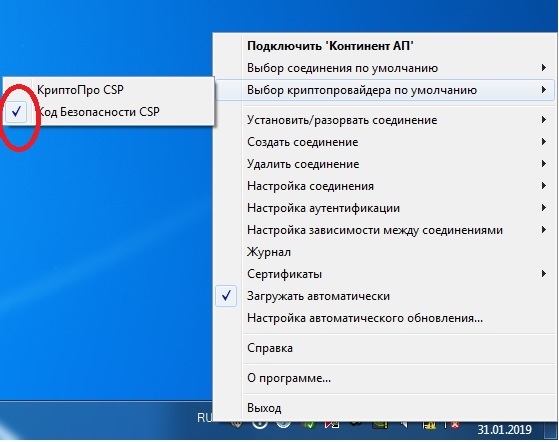  Ключ аутентификации и запроса на получение сертификата открытого ключа аутентификации формируются администратором АРМ Организации-заявителя. Для создания запроса на получение сертификата:Вставьте чистый USB-диск, на который будет сохранен ключ аутентификации.Вызовите контекстное меню пиктограммы Абонентского пункта, расположенной на панели задач Windows.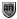 В меню “Сертификаты” активируйте команду “Создать запрос на пользовательский сертификат…”.На экране появится диалоговое окно для создания запроса. Все поля обязательны для заполнения.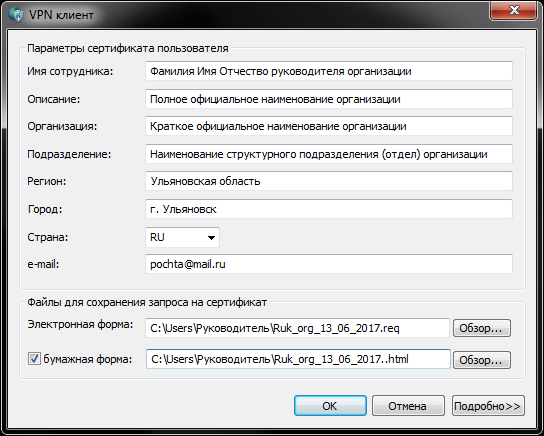 ВНИМАНИЕ!!! Заглавные буквы в адресе электронной почты НЕ допустимы!Отметьте галочкой поле рядом с надписью «Бумажная форма». В полях «Электронная форма» и «Бумажная форма» укажите путь для сохранения файла запроса и файла заявки на сертификат.(Нажав кнопку «Подробно>>» можно поменять имя создаваемого контейнера – ключа аутентификации: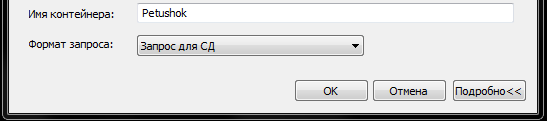 Нажмите кнопку “OK”Установите пароль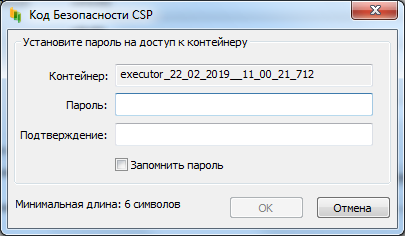 !!!ВНИМАНИЕ: запишите или запомните пароль, он вам понадобится при установке сертификатаНажмите «ОК»На экране появится диалог Код Безопасности CSP с перечнем тех ключевых носителей, на которых может быть сохранена ключевая информация.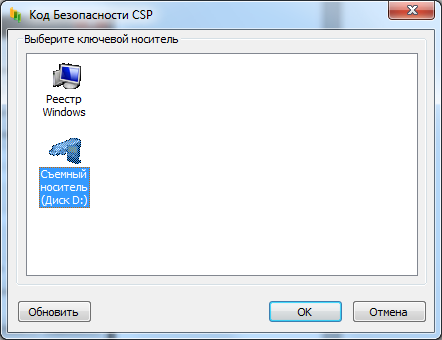 В списке устройств выберите вставленный чистый flash-носитель (п.3.1. настоящего Порядка), например,  “Дисковод, D” (буква диска может быть другая). Нажмите кнопку “OK”.На экране появится сообщение о завершении создания запроса.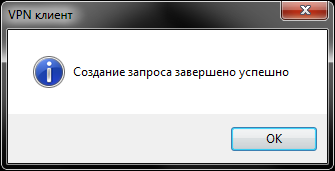 Нажмите кнопку “OK” в окне сообщения.Внимание!!!  Убедитесь, что на flash-носителе появилась папка с наименованием «Topsecretkeys» - это и есть закрытый ключ. Файл запроса имеет расширение «*.req» и находится в папке, указанной в пункте 3.1.3 настоящего Порядка. Файл бумажной формы запроса (Заявка на получение в удостоверяющем центре сертификата ключа абонентского пункта, далее – Заявка) имеет расширение *.html и находится в папке, указанной в пункте 3.1.3 настоящего Порядка.Заявка распечатывается в двух экземплярах, заполняется (вписывается в связи с чем производится выдача сертификата ключа аутентификации, должность руководителя Организации-заявителя, паспортные данные руководителя Организации-Заявителя, реквизиты приказа по организации «О назначении ответственных лиц»), подписывается руководителем Организации-заявителя, заверяется печатью Организации-заявителя (образец заполнения указан в Приложении 1 к настоящему Порядку). Изготовленный ключевой контейнер подлежит учету в соответствии с требованиями «Инструкции об организации и обеспечении безопасности хранения, обработки и передачи по каналам связи с использованием средств криптографической защиты информации с ограниченным доступом, не содержащей сведений, составляющих государственную тайну», утвержденной приказом ФАПСИ от 13.06.2001 № 152.Порядок получения сертификата ключа аутентификации Для получения сертификата ключа аутентификации администратор АРМ Организации-заявителя передает уполномоченному специалисту Управления следующие документы:файл запроса на сертификат ключа аутентификации (файл *.req) на съемном носителе информации, не содержащем ключей электронной подписи;Заявку на получение в удостоверяющем центре сертификата ключа абонентского пункта, оформленную в соответствии с п. 3.3  настоящим Порядком (образец указан в Приложении № 1).паспорт владельца сертификата ключа аутентификации, с предоставлением копии 2-3 страницы, заверенной в установленном порядке;согласие владельца сертификата открытого ключа аутентификации на обработку персональных данных (если ранее не подавалось, по образцу, указанному в Приложении №2);копию приказа «О назначении ответственных лиц», заверенную в установленном порядке, с целью контроля выполнения требований п.2.2 настоящего Порядка  (примерная форма приказа указана в Приложении № 3);доверенность на право получения сертификатов ключей аутентификации (Приложение № 4).Место приема заявлений на получение сертификата ключа аутентификации: г. Ульяновск, ул. Гончарова, д. 50/1, кабинет 113, внут. тел. 210, 122Время приема: понедельник-четверг с 8:10 до 12:00 и с 13:30 до 16:00 	пятница с 8:10 до 12:00 и с 13:30 до 15:00После проверки комплектности, правильности оформления, наличия подтверждающих документов уполномоченный специалист Управления выдает администратору АРМ Организации-заявителя сертификат ключа аутентификации в электронном виде (user.cer), а также корневой сертификат (root.p7b).Порядок установки сертификата ключа аутентификации(*п.5 переделан на основании видеоинструкции по ссылке http://ulid.ru/index.php/know-box/school-management/198-continent-ap-nstall-cert) root и server установить в доверенные центры, а user через сам континент устанавливается - от Саши Загайнова. Вот то что вам дали в казначействе нужно скопировать в контейнер, и с него устанавливать потом через континент))5.1. Вызовите контекстное меню пиктограммы Абонентского пункта , расположенной на панели задач Windows.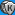 5.2. «Установить/разорвать соединение» (если соединение установлено, то для начала его надо разорвать, потом установить).5.3. «Сертификат» - «Импорт». Выбираем сертификат безопасности user.cer , далее «Открыть», далее выбираем ключевой контейнер сертификата пользователя, нажимаем «Ок». Сертификаты root и server устанавливаем в доверенные центры (если они не были установлены ранее).Если все сделано правильно на экране должно появиться сообщение «Импорт пользовательского сертификата успешно завершен».Нажимаем «Ок», выбираем новый сертификат (должен быть в самом низу выпадающего окна), нажимаем «Ок», после этого должно установиться соединение  и значок должен стать активным.* пароль на контейнер не запрашивается5.4. Для успешной установки соединения с сервера доступа Управления поле “Номер телефона” на вкладке “Общие” окна “Континент-АП Свойства”, вызываемого в меню “Настройка” пиктограммы Абонентского пункта, должно иметь значение ksh.simtreas.ru.Контактная информацияКонтактная информация специалистов Управления Федерального казначейства по Ульяновской области, осуществляющих прием документов на получение сертификатов ключей аутентификации:Специалист 1 разряда Козлов Денис Дмитриевич,ведущий специалист-эксперт Свиязов Александр НиколаевичСпециалист 1 разряда Ятманова Елена АлександровнаКонтактный телефон 8 (8422) 42-75-22Адрес официального сайта Управления в информационно-телекоммуникационной сети "Интернет": http://ulyanovsk.roskazna.ruАдрес электронной почты Управления: mashbur@simtreas.ru, адрес электронной почты Отдела режима секретности и безопасности информации Управления: ang@simtreas.ruПриложение № 1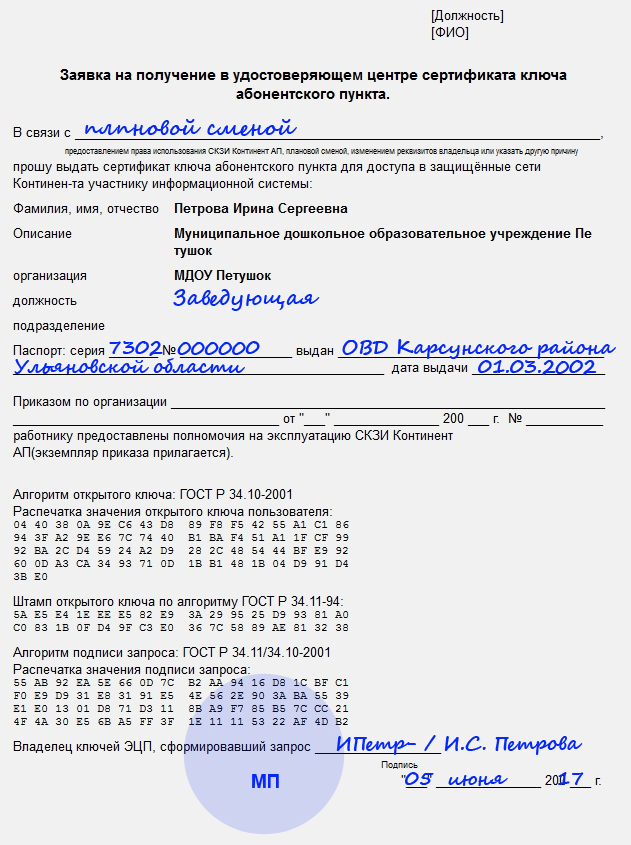 Приложение № 2СОГЛАСИЕна обработку персональных данныхЯ, ________________________________________________________________,(фамилия, имя, отчество (при наличии) субъекта персональных данных)проживающ__   по адресу: __________________________________________________________________________________________________________________,документ, удостоверяющий личность: ________________________________________________________________________________________________________,(наименование документа, удостоверяющего личность, серия и №, сведения о дате выдачи документа и выдавшем его органе)в соответствии с частью 4 статьи 9 Федерального закона от 27.07.2006 № 152-ФЗ «О персональных данных», в целях получения квалифицированного сертификата ключа проверки электронной подписи даю согласие Федеральному казначейству (101000, г. Москва, Большой Златоустинский пер., д. 6, стр. 1) и Управлению Федерального казначейства по Ульяновской области, (432017, г. Ульяновск, ул. Гончарова, д. 50/1)                    (наименование и адрес территориального органа Федерального казначейства)на обработку моих персональных данных, в том числе сведений, содержащихся в копии основного документа, удостоверяющего личность, адреса электронной почты, включая сбор, запись, систематизацию, накопление, хранение, уточнение (обновление, изменение), использование, обезличивание, блокирование, удаление, уничтожение. Также даю согласие на ознакомление уполномоченного лица с информацией, содержащейся в квалифицированном сертификате ключа проверки электронной подписи.Настоящее согласие действует со дня его подписания до дня предоставления соответствующего отзыва в письменной форме."___"______________ ____ г.       	__________________________________(подпись субъекта персональных данных)Приложение № 3Оформляется ТОЛЬКО в случае, когда заявка формируется не на имя Руководителя организацииП Р И К А З___.___.201___г.                                                                                                                          № __О назначении ответственных лицНа основании Договора об обмене электронными документами с Управлением Федерального казначейства по Ульяновской от __.__.201_ № ___/201_ и в целях реализации приказа Федеральной агентства правительственной связи и информации при Президенте Российской Федерации от 13.06.2001 № 152 «Об утверждении инструкции об организации и обеспечения безопасности хранения, обработки и передачи по каналам связи с использованием средств криптографической защиты информации с ограниченным доступом, не содержащей сведений, составляющих государственную тайну», п р и к а з ы в а ю:Назначить администратором автоматизированного рабочего места обмена электронными документами (далее – АРМ ЭД), отвечающим за обеспечение бесперебойной эксплуатации программного обеспечения и технических средств АРМ ЭД, контроль мероприятий по защите информации, хранение и учет электронных документов, взаимодействие с Управлением Федерального казначейства по Ульяновской области по техническим вопросам и вопросам обеспечения безопасности информации, сотрудника:в его отсутствие Допустить к эксплуатации средств криптографической защиты информации (далее - СКЗИ) «Континент-АП» и «КриптоПро CSP» и возложить персональную ответственность за эксплуатацию СКЗИ в соответствии с техническими условиями:Приложение № 4ДОВЕРЕННОСТЬ совершать следующие действия: Представлять в Региональный центр регистрации Удостоверяющего центра Федерального казначейства  Управления Федерального казначейства по Ульяновской области  комплект документов и сведений, необходимых для создания сертификата ключа абонентского пункта. Получать под расписку в Региональном центре регистрации Удостоверяющего центра Федерального казначейства Управления Федерального казначейства по Ульяновской области файл сертификата ключа абонентского пункта и экземпляр на бумажном носителе.Настоящая доверенность выдана по «____»____________20__г. без права передоверия.*Печать ставится при наличииФ.И.О. полностьюдолжностьФ.И.О. полностьюдолжностьФ.И.О. полностьюдолжностьФ.И.О. полностьюдолжностьФ.И.О. полностьюдолжностьФ.И.О. полностьюдолжностьДолжность руководителяПодписьФамилия И.О.(оформляется на бланке  Заявителя)Примерная форма«_____»___________20__г.«_____»___________20__г.(наименование населенного пункта)(наименование населенного пункта)(наименование населенного пункта)(наименование населенного пункта)(дата, месяц, год)(дата, месяц, год)Настоящей доверенностьюНастоящей доверенностьюНастоящей доверенностьюНастоящей доверенностью(полное наименование организации)(полное наименование организации)(полное наименование организации)(полное наименование организации)(полное наименование организации)(полное наименование организации)(полное наименование организации)(полное наименование организации)(полное наименование организации)(полное наименование организации)(полное наименование организации)в лице(должность руководителя, ФИО)(должность руководителя, ФИО)(должность руководителя, ФИО)(должность руководителя, ФИО)(должность руководителя, ФИО)(должность руководителя, ФИО)(должность руководителя, ФИО)(должность руководителя, ФИО)(должность руководителя, ФИО)(должность руководителя, ФИО)(должность руководителя, ФИО)действующего на основаниидействующего на основаниидействующего на основаниидействующего на основании(учредительный документ)(учредительный документ)(учредительный документ)(учредительный документ)(учредительный документ)(учредительный документ)(учредительный документ)(учредительный документ)(учредительный документ)(учредительный документ)(учредительный документ)уполномочиваетуполномочиваетуполномочивает(должность, ФИО  получателя сертификата)(должность, ФИО  получателя сертификата)(должность, ФИО  получателя сертификата)(должность, ФИО  получателя сертификата)(должность, ФИО  получателя сертификата)(должность, ФИО  получателя сертификата)(должность, ФИО  получателя сертификата)(должность, ФИО  получателя сертификата)(должность, ФИО  получателя сертификата)(должность, ФИО  получателя сертификата)(должность, ФИО  получателя сертификата)паспорт серияпаспорт серия№выданвыдан(кем и когда выдан)(кем и когда выдан)(кем и когда выдан)(кем и когда выдан)(кем и когда выдан)(кем и когда выдан)(кем и когда выдан)(кем и когда выдан)(кем и когда выдан)(кем и когда выдан)(кем и когда выдан)	/	/	(должность руководителя) 	(подпись)	(Фамилия И.О.)	М.П.*